Target 4673 5988Ocean Ziplining, Jamaica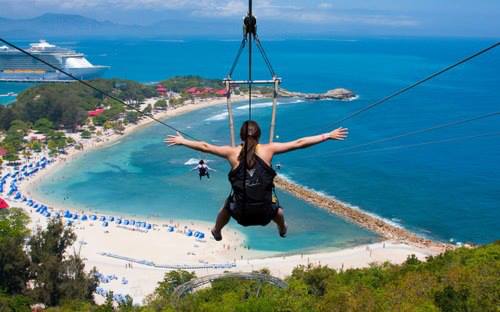 Fair Use For Teaching.  Retrieved 6/25/13.http://24.media.tumblr.com/tumblr_lpqv09uokd1qb62c4o1_500.jpg